G_MOD3 - Assenso genitori uscitedidattiche /visite istruzione/viaggi istruzione/spostamentitecnici                             con corriera e/o trenoISTITUTO COMPRENSIVO DI CODROIPO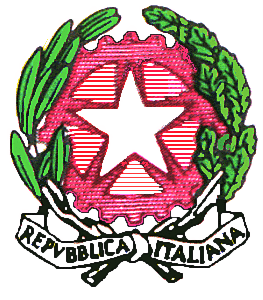 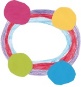 SCUOLA DELL'INFANZIA/PRIMARIA/SEC. 1^ GRADO DI _______________________OGGETTO: Assenso scritto dei genitori o di chi ne fa le veci  per uscite didattiche / visite d'istruzione/ viaggi d’istruzione / spostamenti tecnici con corriera e/o trenoI  sottoscritti genitori dell'alunn.... ___________________________________________________frequentante la classe __________________ della Scuola dell’Infanzia/ Primaria /Sec. 1^ grado di ______________________________________________________________________________A U T O R I Z Z A N O_l_ propri_ figli_ a partecipare al uscite didattiche / visite d'istruzione/ viaggi d’istruzione / spostamenti tecnici con corriera e/o treno  che si effettuerà il/i giorno/i________________________ dalle ore________ alle ore__________ con meta _______________________________________________________________________e secondo il programma  già comunicato;  la spesa è di €__________________Data________________										Firma dei genitori							____________________________							____________________________ Note:1) Durante l'uscita didattica, i docenti hanno l'obbligo della vigilanza sugli alunni .2) Contro gli infortuni che possono accadere durante le uscite didattiche tutti gli alunni sono coperti dalla polizza assicurativa stipulata dalla Regione Friuli Venezia Giulia.3) Qualora il mezzo di trasporto sia il pullman, deve essere coperto da una polizza assicurativa che preveda un massimale per la copertura dei rischi a favore delle persone trasportate conforme alle indicazioni della C.M. 291/92 punto 9.8 lett.g)._________________________________________________________________________( da restituire al Coordinatore di classe)Cognome e nome ……………………………………………Indicare eventuali intolleranze a farmaci: ……………………………………………………Indicare eventuali intolleranze alimentari: ……………………………………………………